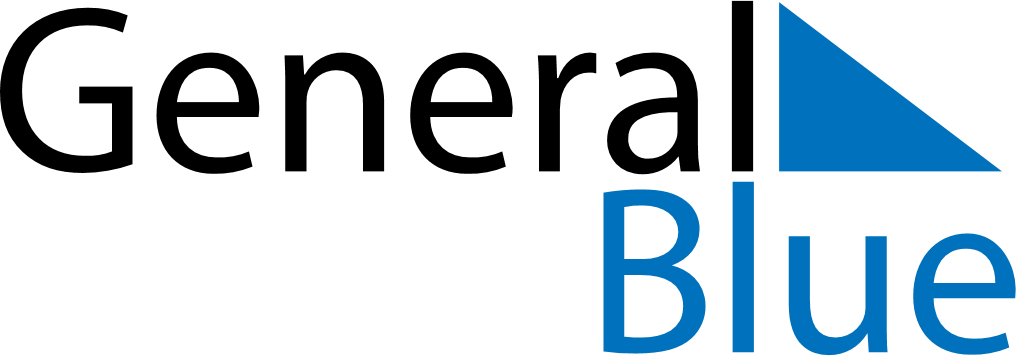 October 2030October 2030October 2030October 2030LesothoLesothoLesothoMondayTuesdayWednesdayThursdayFridaySaturdaySaturdaySunday1234556Independence Day78910111212131415161718191920212223242526262728293031